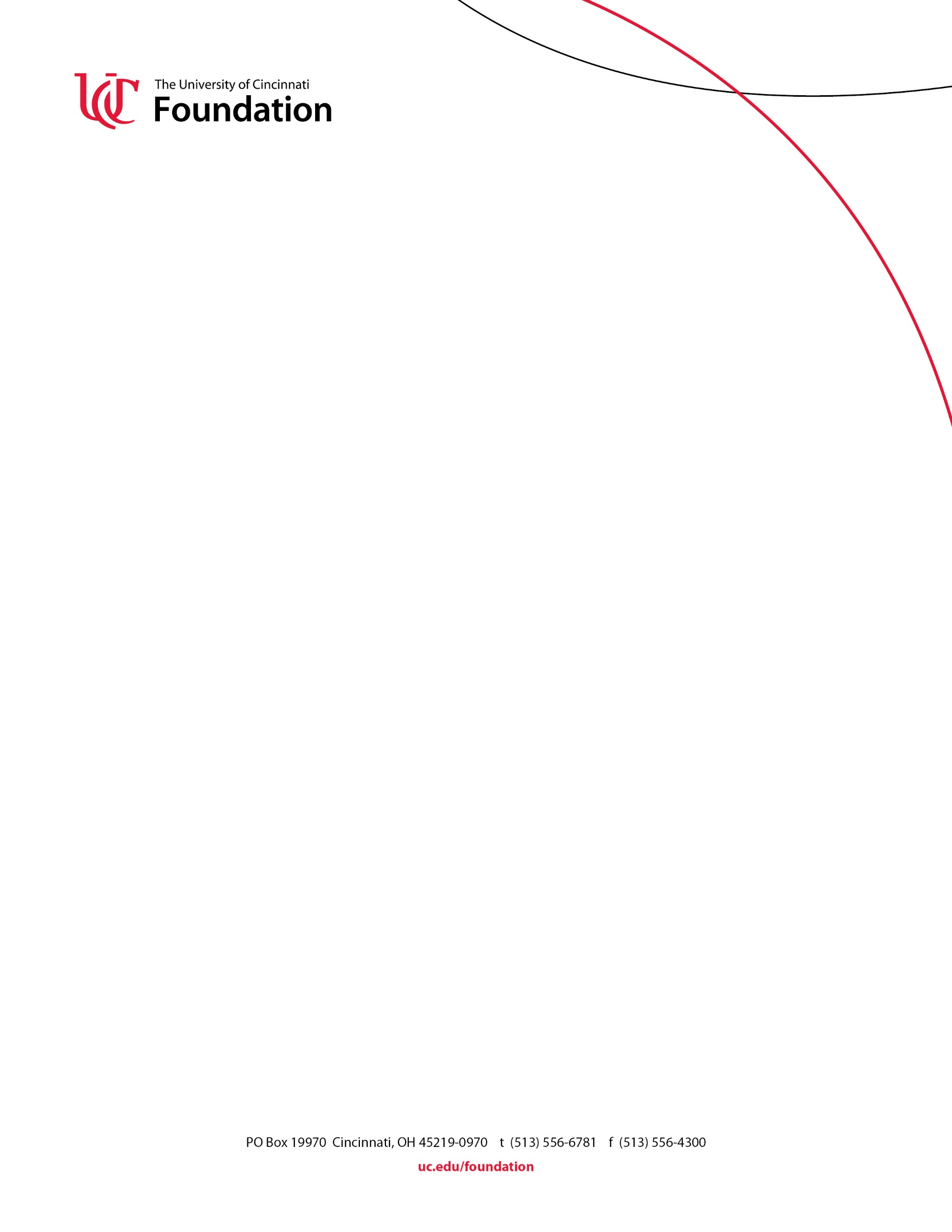 To: Distribution ListRe: Request for Proposal AnnouncementsIf any funding possibility on this list interests you, please contact Emma Petitt at (513) 556-6749 or emma.petitt@uc.edu before applying to ensure coordination and facilitate assistance with approaches.INSTITUTIONALStand Up To Cancer Invites Proposals for $10 Million 'Dream Team' Grant
Stand Up To Cancer (SU2C), in partnership with the American Association for Cancer Research, is inviting Letters of Intent for a new $10 million "Dream Team" grant. Unlike other "Dream Team" grant opportunities offered by SU2C in recent years, the SU2C Dream Team Translational Cancer Research Grant program is open to any type of translational cancer research. The program will support a single translational cancer research project that addresses a critical problem in patient care and has the potential to deliver near-term patient benefit through investigation by a multidisciplinary, multi-institutional, expert team of investigators. The proposed project may focus on a particular organ site, patient population (e.g., pediatrics), or innovative method of treatment. The project must be designed to accelerate the application of a new preventive, diagnostic, or therapeutic approach to the clinic that leads to patient involvement within two to three years from the beginning of the grant. In addition, through collaboration with leading healthcare research and innovation center OptumLabs, the team will have the opportunity to gain access to and conduct research using OptumLabs' proprietary database of de-identified medical claims and electronic health record clinical data, analytic tools, and research. To maximize creativity, innovation, and collaboration, the team of investigators must include laboratory and clinical researchers, senior and/or young investigators, and senior scientists who have not worked together in the past. Letters of Intent must be received no later than September 5, 2017. Upon review, selected applicants will be invited to submit a full proposal by January 16, 2018. See the SU2C website for complete program guidelines and application instructions. 
DEADLINE: SEPTEMBER 5, 2017
http://www.standup2cancer.org/press_release/view/stand_up_to_cancer_announces_open_call_for_ideas_for_10_million_dream_team_ Poynter Institute Accepting Applications for College Media Project
The Poynter Institute is a global leader in journalism and the world’s leading instructor, innovator, convener, and resource for anyone who aspires to engage and inform citizens in twenty-first century democracies. As part of its mission, the institute, in partnership with Associated Collegiate Press, is accepting applications from college student media organizations for its Poynter College Media Project, a new leadership program designed to encourage campus journalists to embrace their role as community facilitators in the marketplace of ideas. Three organizations will be chosen to receive grants of up to $3,000 in support of a reporting project or event that advances civil discourse on campus; a one-day in-person reporting, editing, and storytelling workshop for the entire staff; exclusive admission to six online training events during the academic year where participants will hear from professional trainers (as well as other campus organizations) about their projects; training on the best techniques for watchdog reporting that holds the powerful accountable and establishes campus media as a fair and trusted advocate for students; and insights into the tools of dialogue that model the search for mutual understanding and tolerance through reporting projects and real-life events. The program is designed for student media organizations that are independent (i.e., student editors make the content decisions), and staff must be willing to cover the stories that matter most to their campus audiences. See the Poynter Institute website for complete program guidelines and application instructions.
DEADLINE: JULY 19, 2017
http://about.poynter.org/training/in-person/cmp-17 NFWF Issues RFP for Central Appalachia Habitat Stewardship Program
The National Fish and Wildlife Foundation is accepting applications for its new Central Appalachia Habitat Stewardship Program, which is dedicated to restoring and sustaining healthy forests, rivers, and streams for the region's native bird and freshwater fish populations. Up to $1.3 million is available this year for grants in the Appalachian region of Maryland, New York, Pennsylvania, Ohio, Virginia, and West Virginia. Grants will be awarded in two categories: habitat restoration grants and focal geography grants. The program supports on-the-ground restoration projects and applied science aimed at enhancing the age and structural diversity of forests in the region; improving the quality of habitat in river and stream systems, especially for eastern brook trout, eastern hellbender, and threatened and endangered freshwater mussels and their host species; and restoring the integrity and complexity of streamside forests, especially those providing habitat for Louisiana water thrush and eastern brook trout. An informational webinar also will be held on June 27, 2017, from 10:00 a.m. to noon. For complete program guidelines and application procedures, see the NFWF website.
DEADLINE: JULY 27, 2017
http://www.nfwf.org/whoweare/mediacenter/pr/Pages/applicants-sought-central-appalachia-pr-17-0607.aspxGerber Foundation Seeks Proposals for Pediatric Research Projects
The Gerber Foundation is accepting concept papers for health and/or nutrition-related research projects with the potential to have a significant impact on issues facing infants and young children from birth to three years of age. Grants of up to $350,000 will be awarded for research projects focused on care provider issues that, when implemented, will improve the health, nutrition, and/or developmental outcomes for infants and young children. In particular, the foundation is looking for practical solutions that can be easily and rapidly implemented on a broad scale within a predictable time frame to clinical application. Major target areas for research include new diagnostic tools that may be more rapid, more specific, more sensitive, and less invasive; new treatment regimens that are improved or novel, less stressful or painful, more targeted, have fewer side effects, and provide optimal dosing; symptom relief; preventative measures; assessment of deficiencies or excesses (vitamins, minerals, drugs, etc.); and risk assessment tools or measures for environmental hazards, trauma, etc. Preference is given to projects offering a substantial promise of meaningful advances in the prevention and treatment of diseases and those with broad applicability to the general population on a regional or national level. Organizations recognized as tax exempt under Section 501(c)(3) of the Internal Revenue Code are eligible to apply. In addition, organizations must be determined not to be a private foundation under Internal Revenue Code Section 509. Concept papers must be received no later than December 1, 2017. Upon review, selected applicants will be invited to submit a full proposal by February 15, 2018. See the Gerber Foundation website for complete program guidelines and application instructions.
DEADLINE: DECEMBER 1, 2017 (CONCEPT PAPERS)
http://www.gerberfoundation.org/focus-areas/ INDIVIDUALMinecraft PE HQ Accepting Applications FROM K-12 Public School and Homeschool Educators
Minecraft PE HQ is inviting applications for its Educator Seed Money grant program. Through the program, MCPE HQ will award grants of $500 to a K-12 public school teacher and a K-12 home schooler in the United States for the purchase of educational supplies. To be eligible, applicants must be a teacher employed at a K-12 public school as a classroom teacher; reside and be teaching in the United States; have been teaching for at least six months; and have a class or classes taking place during the fall semester of the year in which the gift is awarded. K-12 homeschool educators must be homeschooling one or more students; reside and be homeschooling in the United States; have been homeschooling for at least six months; and be homeschooling during the fall semester of the year in which the gift is awarded. See the MCPE HQ website for complete program guidelines and application instructions.
DEADLINE: JULY 31, 2017
https://mcpehq.com/minecraft-pe-seed-money-k-12-educators/ AAFP Foundation Accepting Applications for Research Projects
The American Academy of Family Physicians Foundation, the philanthropic arm of the American Academy of Family Physicians, works to advance the values of family medicine by promoting humanitarian, educational, and scientific initiatives that improve the health of all people. Through its Joint Grant Awards Program, the foundation supports research of one- to two-year duration that poses questions of high relevance to family medicine. The maximum JGAP grant award is $50,000. Applications for smaller-scale studies with lower costs are also welcome. To be eligible, the principal investigator must be a family medicine researcher, either a clinician or PhD. In addition, the PI or a co-investigator must be a member of AAFP. Priority will be given to new researchers or those who mentor new investigators on the research team. Education and healthcare institutions or organizations that intend to use JGAP support exclusively for research projects directly involving and impacting family medicine are also eligible. See the AAFP website for complete program guidelines, an FAQ, and application instructions.
DEADLINE: JANUARY 9, 2018
http://www.aafpfoundation.org/foundation/our-work/grants-awards/all/joint-grant.html Oxalosis and Hyperoxaluria Foundation Accepting Applications for Research Projects
The Oxalosis and Hyperoxaluria Foundation was established in 1989 to promote research on a cure for oxalosis, primary hyperoxaluria, and related stone diseases and to improve the care and treatment of those it affects. To date, the foundation has provided more than $10 million dollars for PH-related education, awareness, and research programs. Grants of up to $200,000 over two years will be awarded for research that ultimately leads to new diagnostics, treatments, or a cure for primary hyperoxaluria and related hyperoxaluria conditions. To be eligible, applicants must hold an MD, PhD, or equivalent by the time of the start of the funding period and have an appointment at an academic institution. For complete program guidelines, information about previous funded projects, and application instructions, see the OHF website.
DEADLINE: NOVEMBER 1, 2017
http://ohf.org/wp-content/uploads/2017/05/2017-Grant-Instructions.pdf NCTM Accepting Applications for Classroom Research Grants
The National Council of Teachers of Mathematics is accepting applications from teachers in grades 7-12 for classroom research grants. Grants of up to $6,000 will be awarded to support and encourage classroom-based research in precollege mathematics education. The research must be a collaborative effort involving a college or university mathematics educator (a mathematics education researcher or a teacher of mathematics learning, teaching, or curriculum) and one or more middle or high school classroom teacher. The project may include but is not restricted to research on curriculum development and implementation; involvement of at-risk or minority students; students' thinking about a particular math concept or set of concepts; the connection of mathematics to other disciplines; focused learning and teaching of mathematics with the embedded use of technology; and/or innovative assessment or evaluation strategies. The research should lead to a draft article suitable for submission in Mathematics Teacher Educator, the Journal for Research in Mathematics Education, or in an NCTM school journal. To be eligible, applicants must be a current Full Individual member or E-Member of NCTM (if a high school teacher), or someone who teaches at a college or university. Seventh- or eighth-grade teacher applicants may be a current Full Individual or E-Member or teach at a school having a current NCTM pre-K–8 school membership. See the NCTM website for complete program guidelines and application instructions.
DEADLINE: NOVEMBER 3, 2017
http://www.nctm.org/Grants-and-Awards/Grants/7-12-Classroom-Research-Grants/ National Blood Foundation Accepting Applications for Scientific Research Grants Program
The National Blood Foundation, the philanthropic arm of the American Association of Blood Banks, has announced the availability of funding in 2018 for scientific research projects related to transfusion medicine and cellular therapies. NBF will award grants for investigator-initiated original research focused on any aspect of blood banking, transfusion medicine, cellular therapies, or patient blood management. Grants will support one- or two-year research projects with a maximum award of $75,000. Awards will not be made to increase the funding available for currently funded research projects. NBF grants are intended to provide seed funding that allows the principal investigator to enhance his/her preliminary data so that is useful in applying for bigger grants. An application fee of $160 must accompany the application unless the primary investigator is an AABB individual member. To be eligible, an applicant must be a doctor (MD or PhD), medical technologist, or transfusion medicine or cellular therapies professional. All applicants will be considered regardless of age, race, gender, national origin, or religion. See the NBF website for complete program guidelines, information about past award recipients, and application instructions.
DEADLINE: DECEMBER 1, 2017
http://www.aabb.org/research/nbf/Pages/grants.aspx Kelly Brush Foundation Invites Applications From People With Spinal Cord Injuries for Adaptive Sports
The Kelly Brush Foundation strives to empower those with paralysis to lead engaged and fulfilling lives through sport and recreation and to prevent ski racing injuries through a shared commitment to proper safety practices. The foundation's Adaptive Sports Grant program awards grants for the purchase of adaptive sports equipment for either recreation and competition, with preference to those applicants with financial limitations who demonstrate a desire to achieve an active lifestyle. Grants will be awarded to individuals with paralysis due to a spinal cord injury with the aim of increasing their participation in adaptive sports and recreation activities and improving their quality of life. The funds must support the purchase of sport and recreation equipment, from the ordinary (handcycles, monoskis, sport chairs, etc.) to the less typical (scuba equipment, bowling ramps, equestrian saddles, etc.). To be eligible, applicants must be living in the United States and must supply the foundation with information about their spinal cord injury, details on their source of income, and a description of the type of equipment they are seeking. See the Kelly Brush Foundation website for complete program guidelines and application instructions.
DEADLINE: SEPTEMBER 30, 2017
http://kellybrushfoundation.org/grants-programs/adaptive-sports-equipment/ Beckman Foundation Accepting LOIs for Young Investigator Program
The Arnold and Mabel Beckman Foundation is accepting Letters of Intent for its 2017 Beckman Young Investigator grant program. The annual program is intended to provide research support to the most promising young faculty members in the early stages of an academic career in the chemical or life sciences and to foster the invention of methods, instruments, and materials with the potential to open up new avenues of research in science. Projects proposed for this program should be truly innovative, high-risk, and show promise for contributing to significant advances in chemistry and the life sciences. They should also represent a departure from current research directions rather than an extension or expansion of existing programs. Proposed research that cuts across traditional boundaries of scientific disciplines is encouraged. Projects are normally funded for a period of four years. Grants typically range around $600,000 over the term of the project, contingent on demonstrated progress after the second year of the award. The BYI program is open to individual researchers within the first three years of a tenure-track position, or an equivalent independent research appointment, in an academic or nonprofit institution that conducts research in the chemical and life sciences. Candidates must be a citizen or permanent resident of the United States at the time of application. LOIs must be received no later than August 14, 2017. Upon review, selected applicants will be invited to submit a full application. For complete program guidelines and application instructions, see the Beckman Foundation website.
DEADLINE: AUGUST 14, 2017 (LETTERS OF INTENT)
http://www.beckman-foundation.org/programs/beckman-young-investigators-program-information O2 Initiatives Invites Applications From Bay Area Executive Directors for O2 Sabbatical Award
O2 Initiatives is inviting applications from executive directors of nonprofit organizations in San Francisco and Alameda counties for its O2 Sabbatical Award, a program designed to recognize the commitment and accomplishments of exceptional nonprofit leaders in the region. Modeled on the highly successful Durfee Foundation Sabbatical Program in Los Angeles, the award program provides Bay Area executive directors with a three-month paid leave for personal and professional reinvigoration. The goals of the program are to re-energize executive directors, improve leadership capacity within their organizations, and establish a peer network of program alumni who collectively will strengthen the nonprofit sector. O2 Initiatives will make up to six awards through its inaugural program cycle. Each award will include $40,000 to the recipient’s organization toward the cost of a three-month sabbatical, plus a $3,000 stipend for the interim leader (or leadership team) in recognition of the additional responsibilities assumed in the executive director's absence. O2 Initiatives also will offer coaching aimed at helping awardees prepare for their sabbaticals, assist interim teams during a sabbatical recipient's leave, and provide support with re-entry once the sabbatical has been completed. In addition, awardees will be invited to request up to $7,500 for professional development and team-building activities within their organizations. This component of the grant is intended to provide each organization with enough seed funding to establish a professional development fund that they will maintain as an ongoing line item in their budget. For complete program guidelines and application procedures, see the O2 Initiatives website.
DEADLINE: AUGUST 30, 2017
http://o2initiatives.org/sabbatical-award/application/ Alpha-1 Foundation Accepting Proposals for Gordon L. Snider Scholar Award
The Alpha-1 Foundation is dedicated to providing leadership and resources that will result in increased research, improved health, worldwide detection, and a cure for Alpha-1 antitrypsin deficiency. Currently, the foundation is accepting proposals for the Gordon L. Snider Scholar Award. The award is named after Gordon L. Snider, MD, one of the most influential researchers in Alpha-1. Snider not only made seminal scientific contributions clarifying the nature of Alpha-1-related lung disease, he also laid the groundwork for the foundation's research program. In particular, he stressed the importance of encouraging young investigators to pursue a career in AATD research. Grants of up to $225,000 over three years will be awarded to provide career development support to outstanding young investigators conducting research in Alpha-1-related lung or liver disease after completion of their postdoctoral fellowship. It is expected that the award will provide an incentive for a career in Alpha-1 research. To be eligible, all applicants must have a clinical or research doctorate (including PhD, MD, DO, DC, ND, DDS, DMD, DVM, ScD, DNS, PharmD., or equivalent doctoral degree). See the Alpha-1 website for complete program guidelines and proposal instructions.
DEADLINE: AUGUST 18, 2017
https://www.alpha1.org/Investigators/Grants/Grant-Opportunities Glaucoma Research Foundation Invites Proposals for Shaffer Research Projects
Founded in 1978, the San Francisco-based Glaucoma Research Foundation was created to encourage innovative research aimed at finding better ways to care for people with glaucoma — the leading cause of preventable blindness. Through its Shaffer Grants program, the foundation will award grants of $40,000 in support of innovative, high-impact, clinical, epidemiological, and laboratory research projects designed to find better ways to care for people with glaucoma. The grants do not support equipment exceeding $12,000, salaries for principal investigators and co-investigators, projects with overt commercial applications, lab supplies, and/or indirect costs. Preliminary proposals must be received no later than July 31, 2017. Upon review, selected applicants will be invited to submit a full proposal. To be eligible, applicants must possess at least a graduate degree. Interdisciplinary teams and collaborations with the potential to lead to new glaucoma treatments are encouraged. See the Glaucoma Research Foundation website for complete program guidelines and application instructions, as well as a list of previous Shaffer grant recipients.
DEADLINE: JULY 15, 2017 (PRELIMINARY PROPOSALS)
http://www.glaucoma.org/research/applying-for-a-grant.php SFARI Issues RFA for Bridge to Independence Program
The Simons Foundation Autism Research Initiative seeks to improve the understanding, diagnosis, and treatment of autism spectrum disorders by funding innovative research of the highest quality and relevance. The autism research community has expanded substantially in recent years, and SFARI has contributed to this change by attracting outstanding established scientists to the field of autism. In order to sustain this level of scientific excellence in future years, SFARI is extending its support to promising early-career investigators. To that end, the foundation has issued a Request for Applications for its Bridge to Independence Award program. Grants awarded through the program are intended as an investment in talented early-career scientists interested in autism research and meant to facilitate their transition to an independent research career. Grant amounts typically are $150,000 per year over three years. To be eligible, applicants must hold a PhD, MD, or equivalent degree; have fewer than eight years of postdoctoral or otherwise mentored training since receiving their PhD or MD; and currently be in a non-independent, mentored training position, as recognized by their institution. First-stage proposals and letters of recommendation must be received no later than August 7, 2017. Upon review, selected applicants will be invited to submit a full proposal. For complete program guidelines and application instructions, see the SFARI website.
DEADLINE: AUGUST 7, 2017 (FIRST-STAGE PROPOSALS)
https://sfari.org/funding/grants/bridge-to-independence-rfa/bridge-to-independence-award-request-for-applicationsAmerican Jewish Joint Distribution Committee Accepting Applications for Documentary Films
The American Jewish Joint Distribution Committee is the world’s leading Jewish humanitarian assistance organization. Since 1914, JDC has personified the idea that Jews are responsible for one another and for improving the well-being of vulnerable people around the world. Today, JDC works in more than seventy countries and in Israel to alleviate hunger and hardship, rescue Jews in danger, create lasting connections to Jewish life, and provide immediate relief and long-term development support for victims of natural and man-made disasters. The JDC Archives documents the activities of the organization, from its inception in 1914 to the present. The repository houses one of the most significant collections in the world for the study of modern Jewish history. Comprising the organizational records of JDC, the overseas rescue, relief, and rehabilitation arm of the American Jewish community, the archives includes over three miles of text documents; 100,000 photographs; 1,100 audio recordings, including oral histories, historic speeches and broadcasts; and 1,300 video recordings. JDC’s historic films comprise another invaluable resource, ranging from the late 1920s to 1979. To support its mission, the committee has issued a Request for Proposals for its 2018 grants program. A single grant of $10,000 will be awarded to support the post-production and/or distribution costs of a documentary film focused on twentieth-century Jewish history, humanitarian assistance, or a related topic. Topics can include issues, events, and personalities related to overseas Jewish communities during the last century. Films that have utilized the JDC Archives will be given higher consideration. To be eligible, applicants must have a proven track record as a filmmaker.  For complete program guidelines and application instructions, see the JDC Archives website 
DEADLINE: FEBRUARY 15, 2018
http://archives.jdc.org/about-us/announcement/ CurePSP Seeks Applications for Student Fellowships for Research on Progressive Supranuclear Palsy
CurePSP, a nonprofit research and grantmaking organization, works to increase awareness of progressive supranuclear palsy, corticobasal degeneration, and other atypical Parkinsonian disorders; fund research toward their treatment, cure and prevention; educate healthcare professionals about these brain disorders; and provide support, information, and hope for affected persons and their families. To that end, the organization is accepting applications for student fellowships for research on progressive supranuclear palsy. The Urso Summer Student Program in PSP Research is designed to support students conducting summer research projects focused on PSP. The program seeks to encourage students at all postsecondary levels to pursue research in this field in the hope that they make PSP a long-term area of research interest. Research may be in basic, translational, clinical, or epidemiological aspects of PSP and must be performed under the supervision of a faculty mentor with expertise in the field. The maximum award is $3,000. Funds may be budgeted to cover the applicant’s stipend and research related expenses. Awardees will present the results of their research at the annual CurePSP Research Symposium in the fall (typically mid-November) following the completion of their summer project. CurePSP will provide awardees travel and lodging expenses for the symposium. Undergraduate, graduate, and medical students are eligible to apply (residents, clinical fellows, and postdoctoral fellows are not). See the CurePSP website for complete program guidelines and application procedures.
DEADLINE: JANUARY 31, 2018
https://www.psp.org/iwanttolearn/student-fellowships/ AWARDS
AAAS Seeks Nominations for 2017 Early Career Award for Public Engagement With Science
Established by the American Association for the Advancement of Science in 2010, the annual Early Career Award for Public Engagement with Science recognizes early-career scientists and engineers who demonstrate excellence in their contribution to public engagement with science activities. For the purposes of the award, public engagement activities are defined as an individual’s active participation in efforts to engage with the public on science- and technology-related issues and promote meaningful dialogue between science and society. Examples of public engagement activities include informal science education, public outreach, public policy, and/or science communication activities such as mass media, public dialogue, radio, TV and film, science cafés, science exhibits, science fairs, and social and online media. A $5,000 prize, commemorative plaque, complimentary registration to the AAAS annual meeting, and reimbursement for reasonable hotel and travel expenses to attend the annual meeting, where he/she will receive the prize, are given to the recipient. To be eligible, nominees must be an early-career scientist or engineer in academia, government, or industry actively conducting research in any scientific discipline (including the social sciences and medicine). Groups or institutions will not be considered for the award. AAAS employees are ineligible. See the AAAS website for complete program guidelines and nomination instructions, as well as information about previous award recipients.
DEADLINE: AUGUST 15, 2017
https://www.aaas.org/page/aaas-early-career-award-public-engagement-science AGA Foundation Invites Applications Funderburg Research Award in Gastric Cancer
The AGA Foundation, the philanthropic arm of the American Gastroenterological Association, is inviting applications for the 2017 Funderburg Research Award in Gastric Cancer. Sponsored by the R. Robert and Sally D. Funderburg Charitable Trust, the annual award is designed to support an established investigator whose research has the potential to enhance the fundamental understanding of gastric cancer pathobiology and ultimately lead to the prevention of or a cure for the disease. The recipient will be selected based on novelty, feasibility, and significance of his/her proposal. A single grant of up to $100,000 over two years will be awarded to an established investigator working on novel approaches in gastric cancer research, including the fields of gastric mucosal cell biology, regeneration and regulation of cell growth (not as it relates to peptic ulcer disease or repair), inflammation (including Helicobacter pylori) as precancerous lesions, genetics of gastric carcinoma, oncogenes in gastric epithelial malignancies, epidemiology of gastric cancer, etiology of gastric epithelial malignancies, or clinical research with respect to the diagnosis or treatment of gastric carcinoma. To be eligible, applicants must hold a full-time faculty position at an accredited institution in North America and be established as an independent investigator in the field of gastric biology. AGA membership is required at the time of application submission, and women and minority investigators are strongly encouraged to apply. See the AGA Foundation website for complete program guidelines and application information.
DEADLINE: AUGUST 4, 2017
http://www.gastro.org/grants/aga-r-robert-sally-funderburg-research-award-in-gastric-cancer Nominations Invited for 2017 I Love My Librarian Award
The I Love My Librarian Award encourages library users in the United States to recognize the accomplishments of exceptional public, school, and college librarians. Administered by the American Library Association, the program seeks nominations that describe how a librarian is improving the lives of people in a school, campus, or community. Up to ten winners will be selected to receive a $5,000 cash award, a plaque, and $500 travel stipend to attend the awards reception in New York City. Nominees must be a librarian with a master's degree from an ALA-accredited program in library and information studies or a master's degree with a specialty in school library media from an educational unit accredited by the National Council for the Accreditation of Teacher Education. Nominees also must currently be working in the U.S. in a public library, in a library at an accredited two- or four-year college or university, or at an accredited K-12 school. Nominators of public librarians must be public library users. Nominators of librarians in college, community college, or university libraries must be users of those libraries (e.g., students, faculty, or staff members). Nominators of school library media specialists must be library users (e.g., students, teachers, school administrators or staff members, or parents or caregivers of children at schools where the school library media specialist works). See the awards program website for complete program guidelines and nomination procedures.
DEADLINE: SEPTEMBER 18, 2017
http://www.ilovelibraries.org/lovemylibrarian COMMUNITY
Are You the Ruler of Your Network? Find New Ways to Use Network Monitor and Win!
Firewalls, intrusion detection, anti-malware and endpoint protection all do a great job of looking at a particular system or service or point in time. But what happens “in between?” Unless you capture and analyze the network traffic, you have no visibility into the “between spaces” where compromise, lateral movement and exfiltration actually occur. LogRhythm’s Network Monitor Freemium is a free solution designed to help with threat detection and incident response. Our goal is to help identify and analyze threats faster so that organizations can respond to incidents with real evidence when time matters the most. And now you can help contribute to how people use Network Monitor! We're giving away over $18,000 USD in cash and prizes in three categories:
Novel Threat Detection ($5,000) The cyber-world is full of malicious traffic. Using your Network Monitor Freemium (or enterprise version) and any of the tools at your disposal (Deep Packet Analytics (DPA), PCAP Replay, Dashboards, Query Rules) can you isolate and validate a unique or interesting network threat?
Best Security Hunting Dashboard or Use Case ($5,000) One thing we know from many of the largest public breaches is that the evidence of the hack is there if you know where to look. Using your Network Monitor Freemium (or enterprise version) and any of the tools at your disposal (DPA, PCAP Replay, Dashboards, Query Rules) can you create a dashboard or use case that gives a security analyst the best possible chance to see the critical piece of evidence?
Best IT Operations Use Case ($5,000) The line between security needs and operational IT needs continues to blur. The business user doesn't care whether a service is down because of a DDOS attack or down because of a blown network card. Using your Network Monitor Freemium (or enterprise version) and any of the tools at your disposal (DPA, PCAP Replay, Dashboards, Query Rules) can you create a dashboard or use case that leverages network data to solve an IT Operations need?
DEADLINE: Aug 31, 2017 https://logrhythm.devpost.com/rules Community Access to Child Health Seeks Applications for Community Pediatric Health Programs
Community Access to Child Health, a program of the American Academy of Pediatrics, provides support to pediatricians interested in participating in collaborations within their communities aimed at providing all children with access to needed health services. To that end, CATCH is accepting applications for two community health grant programs, the CATCH Planning and Implementation Grants program and the CATCH Resident Grants program. 1) Planning and Implementation Grants: Grants of up to $10,000 will be awarded to individual pediatricians and fellowship trainees to plan innovative community-based child health initiatives which ensure that all children have medical homes and access to healthcare services not otherwise available in their community. Priority is given to projects that will be serving communities with the greatest health disparities. Outreach must be to the community at large, not to practice or clinic patients only. All initiatives should incorporate screening for or connect children to medical homes and available insurance programs. All pediatricians are eligible to apply regardless of employment setting or retirement status. 2) Resident Grants: Grants of up to $2,000 will be awarded to pediatric residents for the planning and/or implementation of community-based child health initiatives. Projects must include planning activities or demonstrate completed planning activities, and may include implementation activities. For complete program guidelines, an FAQ, information about previously funded projects, and application instructions, see the CATCH website.
DEADLINE: JULY 31, 2017 https://www.aap.org/en-us/advocacy-and-policy/aap-health-initiatives/commpeds/catch/Pages/CATCH-Grants.aspxPeopleForBikes Invites LOIs for Fall 2017 Community Grant Program
PeopleForBikes is a national movement to make riding better for everyone. By collaborating with millions of individual riders, businesses, community leaders, and elected officials, the organization is uniting people to create a powerful, united voice for cycling and its benefits. The PeopleForBikes Community Grant Program supports bicycle infrastructure projects and targeted advocacy initiatives that make it easier and safer for people of all ages and abilities to ride. To that end, grants of up to $10,000 will be awarded to support bicycle infrastructure projects such as bike paths, lanes, trails, and bridges; mountain bike facilities; bike parks and pump tracks; BMX facilities; and end-of-trip facilities such as bike racks, bike parking, and bike storage. Grant requests in which PeopleForBikes funding would amount to 50 percent or more of the project budget will not be considered. To be eligible, applicants must be a nonprofit organization with a focus on bicycling, active transportation, or community development; city or county agencies or departments; or state or federal agencies working locally. PeopleForBikes only funds projects in the United States. PeopleForBikes will begin accepting Letters of Intent on June 12, 2017. LOIs must be received no later than July 21, 2017. Upon review, selected applicants will be invited to submit a full proposal by October 13, 2017. See the PeopleForBikes website for complete program guidelines and application instructions.
DEADLINE: JULY 21, 2017 (LETTERS OF INTENT)
http://www.peopleforbikes.org/pages/grant-guidelines **PLEASE NOTE:   RFPs for public funds are distributed by the Office of Research**